Gosnell High School Mathematics AMI Day 2: Order of OperationsName___________________________________ Date________________ Period____	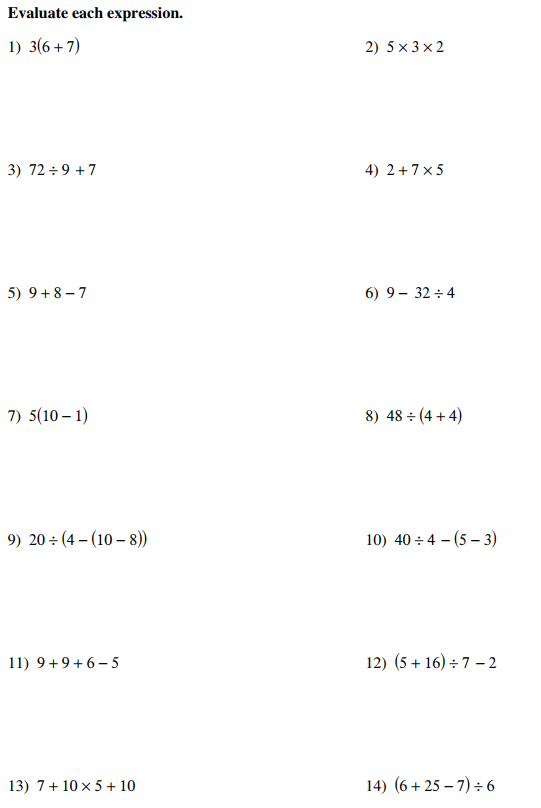     15)  					        16)  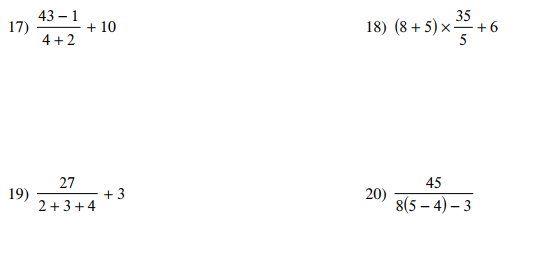 